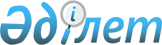 Ғабит Мүсірепов атындағы ауданы мәслихатының 2022 жылғы 27 желтоқсандағы № 24-5 "2023-2025 жылдарға арналған Ғабит Мүсірепов атындағы ауданының бюджетін бекіту туралы" шешіміне өзгерістер енгізу туралыСолтүстік Қазақстан облысы Ғабит Мүсірепов атындағы ауданының мәслихатының 2023 жылғы 13 қазандағы № 10-1 шешімі
      Солтүстік Қазақстан облысы Ғабит Мүсірепов атындағы ауданының мәслихаты ШЕШІМ ҚАБЫЛДАДЫ:
      1. Ғабит Мүсірепов атындағы ауданы мәслихатының "2023-2025 жылдарға арналған Ғабит Мүсірепов атындағы ауданының бюджетін бекіту туралы" 2022 жылғы 27 желтоқсандағы № 24-5 шешіміне келесі өзгерістер енгізілсін:
      1-тармақ жаңа редакцияда жазылсын:
       "1. 2023-2025 жылдарға арналған Ғабит Мүсірепов атындағы ауданының бюджеті осы шешімге тиісінше 1, 2, 3, 4, 5 және 6-қосымшаларға сәйкес, соның ішінде 2023 жылға келесі көлемдерде бекітілсін:
      1) кірістер – 6 286 068,7 мың теңге:
      салықтық түсімдер – 2 191 211,3 мың теңге;
      салықтық емес түсімдер – 74 598,3 мың теңге;
      негізгі капиталды сатудан түсетін түсімдер – 416 351 мың теңге;
      трансферттер түсімі – 3 603 908,1 мың теңге;
      2) шығындар – 6 474 870,5 мың теңге;
      3) таза бюджеттік кредиттеу – 33 578,4 мың теңге:
      бюджеттік кредиттер – 129 375 мың теңге;
      бюджеттік кредиттерді өтеу – 95 796,6 мың теңге;
      4) қаржы активтерімен операциялар бойынша сальдо – 0:
      қаржы активтерін сатып алу – 0;
      мемлекеттің қаржы активтерін сатудан түсетін түсімдер – 0;
      5) бюджет тапшылығы (профициті) – - 222 796,6 мың теңге;
      6) бюджет тапшылығын қаржыландыру (профицитін пайдалану) – 222 796,6 мың теңге:
      қарыздар түсімі – 493 558 мың теңге;
      қарыздарды өтеу – 474 447,6 мың теңге;
      бюджет қаражатының пайдаланылатын қалдықтары – 203 269,8 мың теңге.";
      көрсетілген шешімнің 1-қосымшасы осы шешімнің қосымшасына сәйкес жаңа редакцияда жазылсын.
      2. Осы шешім 2023 жылғы 1 қаңтардан бастап қолданысқа енгізіледі. 2023 жылға арналған Ғабит Мүсірепов атындағы ауданының бюджеті
					© 2012. Қазақстан Республикасы Әділет министрлігінің «Қазақстан Республикасының Заңнама және құқықтық ақпарат институты» ШЖҚ РМК
				
      Солтүстік Қазақстан облысы Ғабит Мүсірепов атындағы ауданы мәслихатының төрағасы 

С.Баумағанбетов
Солтүстік Қазақстан облысыҒабит Мүсірепов атындағыауданы мәслихатының2023 жылғы 31 қазандағы№ 10-1 шешіміне қосымшаСолтүстік Қазақстан облысыҒабит Мүсірепов атындағыаудан мәслихатының2022 жылғы 27 желтоқсандағы№ 24-5 шешіміне 1-қосымша
Санаты
Сыныбы
Кіші сыныбы
Атауы
Сома (мың теңге)
1. Кірістер
6 286 068,7
1
Салықтық түсімдер
2 191 211,3
01
Табыс салығы
531 567,3
1
Корпоративтік табыс салығы
531 567,3
03
Әлеуметтiк салық
1 010 898
1
Әлеуметтiк салық
1 010 898
04
Меншiкке салынатын салықтар
309 570
1
Мүлiкке салынатын салықтар
309 570
05
Тауарларға, жұмыстарға және қызметтерге салынатын iшкi салықтар
261 776
2
Акциздер
5 627
3
Табиғи және басқа да ресурстарды пайдаланғаны үшiн түсетiн түсiмдер
231 974
4
Кәсiпкерлiк және кәсiби қызметтi жүргiзгенi үшiн алынатын алымдар
24 175
08
Заңдық маңызы бар әрекеттерді жасағаны және (немесе) оған уәкілеттігі бар мемлекеттік органдар немесе лауазымды адамдар құжаттар бергені үшін алынатын міндетті төлемдер
77 400
1
Мемлекеттік баж
77 400
2
Салықтық емес түсiмдер
74 598,3
01
Мемлекеттік меншіктен түсетін кірістер
47 427
5
Мемлекет меншігіндегі мүлікті жалға беруден түсетін кірістер
20 100
7
Мемлекеттік бюджеттен берілген кредиттер бойынша сыйақылар
26 335,3
9
Мемлекет меншігінен түсетін басқа да кірістер
4 000
04
Мемлекеттік бюджеттен қаржыландырылатын, сондай-ақ Қазақстан Республикасы Ұлттық Банкінің бюджетінен (шығыстар сметасынан) ұсталатын және қаржыландырылатын мемлекеттік мекемелер салатын айыппұлдар, өсімпұлдар, санкциялар, өндіріп алулар
6 600
1
Мұнай секторы ұйымдарынан түсетін түсімдерді қоспағанда, мемлекеттік бюджеттен қаржыландырылатын, сондай-ақ Қазақстан Республикасы Ұлттық Банкінің бюджетінен (шығыстар сметасынан) ұсталатын және қаржыландырылатын мемлекеттік мекемелер салатын айыппұлдар, өсімпұлдар, санкциялар, өндіріп алулар
6 600
06
Басқа да салықтық емес түсiмдер
17 563
1
Басқа да салықтық емес түсiмдер
17 563
3
Негізгі капиталды сатудан түсетін түсімдер
416 351
01
Мемлекеттік мекемелерге бекітілген мемлекеттік мүлікті сату
416 351
1
Мемлекеттік мекемелерге бекітілген мемлекеттік мүлікті сату
416 351
4
Трансферттердің түсімдері
3 603 908,1
01
Төмен тұрған мемлекеттік басқару органдарынан трансферттер
400,5
3
Аудандық маңызы бар қалалардың, ауылдардың, кенттердің, ауылдық округтердің бюджеттерінен трансферттер
400,5
02
Мемлекеттiк басқарудың жоғары тұрған органдарынан түсетiн трансферттер
3 603 507,6
2
Облыстық бюджеттен түсетiн трансферттер
3 603 507,6 
Функцио-налдық топ
Бюджеттік бағдарла-малардың әкімшісі
Бағдар-лама
Атауы
Сома
 (мың теңге)
2. Шығындар
6 474 870,5
01
Жалпы сипаттағы мемлекеттiк қызметтер
1 624 333,3
112
Аудан (облыстық маңызы бар қала) мәслихатының аппараты
45 935,5
001
Аудан (облыстық маңызы бар қала) мәслихатының қызметін қамтамасыз ету жөніндегі қызметтер
45 935,5
122
Аудан (облыстық маңызы бар қала) әкімінің аппараты
401 080,6
001
Аудан (облыстық маңызы бар қала) әкімінің қызметін қамтамасыз ету жөніндегі қызметтер
262 033,2
003
Мемлекеттік органның күрделі шығыстары
4 978,8
113
Жергілікті бюджеттерден берілетін ағымдағы нысаналы трансферттер
134 068,6
459
Ауданның (облыстық маңызы бар қаланың) экономика және қаржы бөлімі
75 636,8
001
Ауданның (облыстық маңызы бар қаланың) экономикалық саясатын қалыптастыру мен дамыту, мемлекеттік жоспарлау, бюджеттік атқару және коммуналдық меншігін басқару саласындағы мемлекеттік саясатты іске асыру жөніндегі қызметтер
73 254
003
Салық салу мақсатында мүлікті бағалауды жүргізу
1 664
010
Жекешелендіру, коммуналдық меншікті басқару, жекешелендіруден кейінгі қызмет және осыған байланысты дауларды реттеу
346,5
015
Мемлекеттік органның күрделі шығыстары
372,3
495
Ауданның (облыстық маңызы бар қаланың) сәулет, құрылыс, тұрғын үй-коммуналдық шаруашылығы, жолаушылар көлігі және автомобиль жолдары бөлімі
1 101 680,4
001
Жергілікті деңгейде тұрғын үй-коммуналдық шаруашылығы, жолаушылар көлігі және автомобиль жолдары саласындағы мемлекеттік саясатты іске асыру жөніндегі қызметтер
154 422,8
003
Мемлекеттік органның күрделі шығыстары
66 870
113
Жергілікті бюджеттерден берілетін ағымдағы нысаналы трансферттер
880 387,6
02
Қорғаныс
51 998,2
122
Аудан (облыстық маңызы бар қала) әкімінің аппараты
22 822,1
005
Жалпыға бірдей әскери міндетті атқару шеңберіндегі іс-шаралар
22 822,1
122
Аудан (облыстық маңызы бар қала) әкімінің аппараты
29 176,1
006
Аудан (облыстық маңызы бар қала) ауқымындағы төтенше жағдайлардың алдын алу және оларды жою
13 463,5
007
Аудандық (қалалық) ауқымдағы дала өрттерінің, сондай-ақ мемлекеттік өртке қарсы қызмет органдары құрылмаған елдi мекендерде өрттердің алдын алу және оларды сөндіру жөніндегі іс-шаралар
15 712,6
03
Қоғамдық тәртіп, қауіпсіздік, құқықтық, сот, қылмыстық-атқару қызметі
6 720
495
Ауданның (облыстық маңызы бар қаланың) сәулет, құрылыс, тұрғын үй-коммуналдық шаруашылығы, жолаушылар көлігі және автомобиль жолдары бөлімі
6 720
019
Елдi мекендерде жол қозғалысы қауiпсiздiгін қамтамасыз ету
6 720
06
Әлеуметтiк көмек және әлеуметтiк қамсыздандыру
650 804,1
451
Ауданның (облыстық маңызы бар қаланың) жұмыспен қамту және әлеуметтік бағдарламалар бөлімі
19 598
005
Мемлекеттік атаулы әлеуметтік көмек
19 598
451
Ауданның (облыстық маңызы бар қаланың) жұмыспен қамту және әлеуметтік бағдарламалар бөлімі
631 206,1
002
Жұмыспен қамту бағдарламасы
89 143,6
004
Ауылдық жерлерде тұратын денсаулық сақтау, білім беру, әлеуметтік қамтамасыз ету, мәдениет, спорт және ветеринар мамандарына отын сатып алуға Қазақстан Республикасының заңнамасына сәйкес әлеуметтік көмек көрсету
17 889
006
Тұрғын үй көмегін көрсету
461
007
Жергілікті өкілетті органдардың шешімі бойынша мұқтаж азаматтардың жекелеген топтарына әлеуметтік көмек
37 486
010
Үйден тәрбиеленіп оқытылатын мүгедектігі бар балаларды материалдық қамтамасыз ету
2 854
014
Мұқтаж азаматтарға үйде әлеуметтiк көмек
көрсету
283 765,7
017
Оңалтудың жеке бағдарламасына сәйкес мұқтаж мүгедектігі бар адамдарды протездік- ортопедиялық көмек, сурдотехникалық құралдар, тифлотехникалық құралдар, санаторий-курорттық емделу, мiндеттi гигиеналық құралдармен қамтамасыз ету, арнаулы жүрiп-тұру құралдары, жеке көмекшінің және есту бойынша мүгедектігі бар адамдарға қолмен көрсететiн тіл маманының қызметтері мен қамтамасыз ету
65 123,1
023
Жұмыспен қамту орталықтарының қызметін қамтамасыз ету
60 476,7
001
Жергілікті деңгейде халық үшін әлеуметтік бағдарламаларды жұмыспен қамтуды қамтамасыз етуді іске асыру саласындағы мемлекеттік саясатты іске асыру жөніндегі қызметтер
50 391,3
011
Жәрдемақыларды және басқа да әлеуметтік төлемдерді есептеу, төлеу мен жеткізу бойынша қызметтерге ақы төлеу
544,1
061
Жұмыс күшінің ұтқырлығын арттыру үшін адамдардың ерікті түрде қоныс аударуына жәрдемдесу
23 071,6
07
Тұрғын үй-коммуналдық шаруашылық
978 238,5
495
Ауданның (облыстық маңызы бар қаланың) сәулет, құрылыс, тұрғын үй-коммуналдық шаруашылығы, жолаушылар көлігі және автомобиль жолдары бөлімі
939 238,5
007
Коммуналдық тұрғын үй қорының тұрғын үйін жобалау және (немесе) салу, реконструкциялау
365 183
008
Мемлекеттік тұрғын үй қорын сақтауды ұйымдастыру
53 988
033
Инженерлік-коммуникациялық инфрақұрылымды жобалау, дамыту және (немесе) жайластыру
99 748
026
Ауданның (облыстық маңызы бар қаланың) коммуналдық меншігіндегі жылу желілерін пайдалануды ұйымдастыру
23 520
058
Ауылдық елді мекендердегі сумен жабдықтау және су бұру жүйелерін дамыту
252 799,5
098
Коммуналдық тұрғын үй қорының тұрғын үйлерін сатып алу
144 000
495
Ауданның (облыстық маңызы бар қаланың) сәулет, құрылыс, тұрғын үй-коммуналдық шаруашылығы, жолаушылар көлігі және автомобиль жолдары бөлімі
40 000
016
Сумен жабдықтау және су бұру жүйесінің жұмыс істеуі
40 000
08
Мәдениет, спорт, туризм және ақпараттық кеңістiк
936 724,7
478
Ауданның (облыстық маңызы бар қаланың) ішкі саясат, мәдениет және тілдерді дамыту бөлімі
319 478,9
009
Мәдени-демалыс жұмысын қолдау
319 478,9
495
Ауданның (облыстық маңызы бар қаланың) сәулет, құрылыс, тұрғын үй-коммуналдық шаруашылығы, жолаушылар көлігі және автомобиль жолдары бөлімі
220 100
036
Мәдениет объектілерін дамыту
220 100
465
Ауданның (облыстық маңызы бар қаланың) дене шынықтыру және спорт бөлімі
55 965
001
Жергілікті деңгейде дене шынықтыру және спорт саласындағы мемлекеттік саясатты іске асыру жөніндегі қызметтер
21 705,2
006
Аудандық (облыстық маңызы бар қалалық) деңгейде спорттық жарыстар өткiзу
21 321
007
Әртүрлi спорт түрлерi бойынша аудан (облыстық маңызы бар қала) құрама командаларының мүшелерiн дайындау және олардың облыстық спорт жарыстарына қатысуы
12 938,8
495
Ауданның (облыстық маңызы бар қаланың) сәулет, құрылыс, тұрғын үй-коммуналдық шаруашылығы, жолаушылар көлігі және автомобиль жолдары бөлімі
85 832,7
021
Cпорт объектілерін дамыту
85 832,7
478
Ауданның (облыстық маңызы бар қаланың) ішкі саясат, мәдениет және тілдерді дамыту бөлімі
255 348,1
005
Мемлекеттік ақпараттық саясат жүргізу жөніндегі қызметтер
18 235
007
Аудандық (қалалық) кiтапханалардың жұмыс iстеуi
153 580
008
Мемлекеттiк тiлдi және Қазақстан халқының басқа да тiлдерін дамыту
1 399
001
Ішкі саясат, мәдениет, тілдерді дамыту және спорт саласында мемлекеттік саясатты жергілікті деңгейде іске асыру бойынша қызметтер
50 089,6
004
Жастар саясаты саласында іс-шараларды іске асыру
15 044,5
032
Ведомстволық бағыныстағы мемлекеттік мекемелер мен ұйымдардың күрделі шығыстары
17 000
09
Отын-энергетика кешенi және жер қойнауын пайдалану
1 000
495
Ауданның (облыстық маңызы бар қаланың) сәулет, құрылыс, тұрғын үй-коммуналдық шаруашылығы, жолаушылар көлігі және автомобиль жолдары бөлімі
1 000
009
Жылу-энергетикалық жүйені дамыту
1 000
010
Ауыл, су, орман, балық шаруашылығы, ерекше қорғалатын табиғи аумақтар, қоршаған ортаны және жануарлар дүниесін қорғау, жер қатынастары
144 634,6
474
Ауданның (облыстық маңызы бар қаланың) ауыл шаруашылығы және ветеринария бөлімі
70 825,2
001
Жергілікті деңгейде ауыл шаруашылығы және ветеринария саласындағы мемлекеттік саясатты іске асыру жөніндегі қызметтер
53 425,2
003
Мемлекеттік органның күрделі шығыстары
17 400
463
Ауданның (облыстық маңызы бар қаланың) жер қатынастары бөлімі
25 458,2
001
Аудан (облыстық маңызы бар қала) аумағында жер қатынастарын реттеу саласындағы мемлекеттік саясатты іске асыру жөніндегі қызметтер
25 208,2
007
Мемлекеттік органның күрделі шығыстары
250
459
Ауданның (облыстық маңызы бар қаланың) экономика және қаржы бөлімі
48 351,2
099
Мамандарға әлеуметтік қолдау көрсету жөніндегі шараларды іске асыру
48 351,2
011
Өнеркәсіп, сәулет, қала құрылысы және құрылыс қызметі
25 060
495
Ауданның (облыстық маңызы бар қаланың) сәулет, құрылыс, тұрғын үй-коммуналдық шаруашылығы, жолаушылар көлігі және автомобиль жолдары бөлімі
25 060
005
Аудан аумағының қала құрылысын дамытудың кешенді схемаларын және елді мекендердің бас жоспарларын әзірлеу
25 060
012
Көлiк және коммуникациялар
1 181 435
495
Ауданның (облыстық маңызы бар қаланың) сәулет, құрылыс, тұрғын үй-коммуналдық шаруашылығы, жолаушылар көлігі және автомобиль жолдары бөлімі
1 181 435
022
Көлік инфрақұрылымын дамыту
45 000
023
Автомобиль жолдарының жұмыс істеуін қамтамасыз ету
61 242,3
034
Көлiк инфрақұрылымының басым жобаларын
іске асыру
733 949,9
039
Әлеуметтік маңызы бар қалалық (ауылдық), қала маңындағы және ауданішілік қатынастар бойынша жолаушылар тасымалдарын субсидиялау
5 963,5
045
Аудандық маңызы бар автомобиль жолдарын және елді-мекендердің көшелерін күрделі және орташа жөндеу
335 279,3
013
Басқалар
507 319,2
469
Ауданның (облыстық маңызы бар қаланың) кәсіпкерлік бөлімі
24 179,5
001
Жергілікті деңгейде кәсіпкерлікті дамыту саласындағы мемлекеттік саясатты іске асыру жөніндегі қызметтер
24 179,5
495
Ауданның (облыстық маңызы бар қаланың) сәулет, құрылыс, тұрғын үй-коммуналдық шаруашылығы, жолаушылар көлігі және автомобиль жолдары бөлімі
107 838,7
055
"Бизнестің жол картасы-2025" бизнесті қолдау мен дамытудың мемлекеттік бағдарламасы шеңберінде индустриялық инфрақұрылымды дамыту
107 838,7
459
Ауданның (облыстық маңызы бар қаланың) экономика және қаржы бөлімі
56 076
012
Ауданның (облыстық маңызы бар қаланың) жергілікті атқарушы органының резерві
56 076
495
Ауданның (облыстық маңызы бар қаланың) сәулет, құрылыс, тұрғын үй-коммуналдық шаруашылығы, жолаушылар көлігі және автомобиль жолдары бөлімі
319 225
079
"Ауыл-Ел бесігі" жобасы шеңберінде ауылдық елді мекендердегі әлеуметтік және инженерлік инфрақұрылымдарды дамыту
319 225
014
Борышқа қызмет көрсету
26 335,3
459
Ауданның (облыстық маңызы бар қаланың) экономика және қаржы бөлімі
26 335,3
021
Жергілікті атқарушы органдардың облыстық бюджеттен қарыздар бойынша сыйақылар мен өзге де төлемдерді төлеу бойынша борышына қызмет көрсету
26 335,3
015
Трансферттер
339 267,6
459
Ауданның (облыстық маңызы бар қаланың) экономика және қаржы бөлімі
339 267,6
006
Пайдаланылмаған (толық пайдаланылмаған) нысаналы трансферттерді қайтару
63,7
024
Заңнаманы өзгертуге байланысты жоғары тұрған бюджеттің шығындарын өтеуге төменгі тұрған бюджеттен ағымдағы нысаналы трансферттер
72 151,2
038
Субвенциялар
257 586
053
Жергілікті атқарушы органдардың шешімі бойынша толық пайдалануға рұқсат етілген, өткен қаржы жылында бөлінген, пайдаланылмаған (түгел пайдаланылмаған) нысаналы даму трансферттерінің сомасын қайтару
0,4
054
Қазақстан Республикасының Ұлттық қорынан берілетін нысаналы трансферт есебінен республикалық бюджеттен бөлінген пайдаланылмаған (түгел пайдаланылмаған) нысаналы трансферттердің сомасын қайтару
9 466,3
3. Таза бюджеттік кредиттер
33 578,4
010
Ауыл, су, орман, балық шаруашылығы, ерекше қорғалатын табиғи аумақтар, қоршаған ортаны және жануарлар дүниесін қорғау, жер қатынастары
129 375
459
Ауданның (облыстық маңызы бар қаланың) экономика және қаржы бөлімі
129 375
018
Мамандарды әлеуметтік қолдау шараларын іске асыру үшін бюджеттік кредиттер
129 375
Санаты
Сыныбы
Кіші сыныбы
Атауы
Сома
(мың теңге)
5
Бюджеттік кредиттерді өтеу
95 796,6
01
Бюджеттік кредиттерді өтеу
95 796,6
1
Мемлекеттік бюджеттен берілген бюджеттік кредиттерді өтеу
95 796,6
4. Қаржы активтерiмен операциялар бойынша сальдо
0
5. Бюджет тапшылығы (профициті)
- 222 796,6
6. Бюджет тапшылығын қаржыландыру (профицитін пайдалану)
222 796,6
7
Қарыздар түсімдері
493 558
01
Мемлекеттік ішкі қарыздар
493 558
2
Қарыз алу келісім-шарттары
493 558
Функцио-налдық топ
Бюджеттік бағдарла-малардың әкімшісі
Бағдар-лама
Атауы
Сома
 (мың теңге)
016
Қарыздарды өтеу
474 447,6
459
Ауданның (облыстық маңызы бар қаланың) экономика және қаржы бөлімі
474 447,6
005
Жергілікті атқарушы органның жоғары тұрған бюджет алдындағы борышын өтеу
474 447,6
Функцио-налдық топ
Бюджеттік бағдарла-малардың әкімшісі
Бағдар-лама
Атауы
Сома
(мың теңге)
8
Бюджет қаражатының пайдаланылатын қалдықтары
203 269,8
01
Бюджет қаражатының қалдықтары
203 269,8
1
Бюджет қаражатының бос қалдықтары
203 269,8